   IV созыв                                                                         24-ое заседание                ҚАРАР                                                                       РЕШЕНИЕО назначении публичных слушаний по проекту решения Совета «О внесении изменений и дополнений в Устав сельского поселения Семилетовский сельсовет муниципального района Дюртюлинский район Республики Башкортостан»Руководствуясь ст. ст. 28, 35 Закона Российской Федерации «Об общих принципах организации местного самоуправления в Российской Федерации», ст.11 Закона Республики Башкортостан «О местном самоуправлении в Республике Башкортостан» и ст. 10 Устава сельского поселения  Семилетовский сельсовет муниципального района Дюртюлинский район Совет сельского поселения Семилетовский сельсовет муниципального района Дюртюлинский район Республики БашкортостанРЕШИЛ:        1. Назначить и провести публичные слушания по проекту решения Совета «О внесении изменений и дополнений в Устав сельского поселения Семилетовский сельсовет муниципального района Дюртюлинский район Республики Башкортостан» 30.09.2020 года  в 1000 часов в актовом зале администрации по адресу: РБ, Дюртюлинский район, с. Семилетка, ул. Ленина, дом 10.          2.Создать комиссию по подготовке и проведению публичных слушаний в составе:                          Председатель комиссии:Имаев Р.Р.  - председатель Совета сельского поселения Семилетовский сельсовет.                         Заместитель председателя комиссии:Назмутдинова Н.ф., управляющий делами администрации сельского поселения Семилетовский сельсовет.             Члены комиссии:Мирзаянова Л.В. депутат Совета сельского поселения;Саетгалиева А.Н., специалист 1 категории сельского поселения Семилетовский сельсовет;Асляхова  Р.Р., депутат Совета сельского поселения. 3. Установить, что письменные предложения жителей сельского поселения Семилетовский сельсовет муниципального района Дюртюлинский район по проекту решения Совета «О внесении изменений и дополнений в Устав сельского поселения Семилетовский сельсовет муниципального района Дюртюлинский район Республики Башкортостан» направляются в Совет по адресу: РБ, Дюртюлинский район, с. Семилетка,  ул. Ленина, дом 10  в период со дня обнародования настоящего решения до 900 часов 30.09.2020года.        4. Обнародовать материалы  на информационном стенде администрации.        5. Обнародовать настоящее решение на информационном стенде   администрации сельского поселения и на официальном сайте сельского поселения в сети Интернет.Глава сельского поселения                                                                      Р.Р.Имаев                      		       с. Семилетка16.09.2020г.№ 24/103Башқортостан  РеспубликаһыДүртөйлөрайоны муниципаль районының Семилетка  ауыл советы ауыл биләмәһе Советы Ленин урамы, 10, Семилетка ауылы,  Дүртөйлө районы,  Башқортостан  Республикаһы, 452314.Тел/факс (34787) 42-5-32E-mail: semiletka@ufamts.ru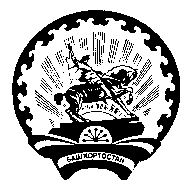 Совет сельского поселения Семилетовский сельсовет муниципального района Дюртюлинский район Республики Башкортостан Ленина ул., д. 10,  с.Семилетка,  Дюртюлинский район, Республика Башкортостан, 452314.Тел/факс (34787) 42-5-32E-mail: semiletka@ufamts.ru